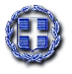                                                                      ΑΠΟΣΠΑΣΜΑΑπό το πρακτικό της με αριθμό 3/2022ΤΑΚΤΙΚΗΣ  ΜΕΙΚΤΗΣ ΣΥΝΕΔΡΙΑΣΗΣτης Κοινότητας    ΛιβαδειάςΑριθμός Απόφασης 19/2022ΘΕΜΑ: «Γνωμοδότηση για τοποθέτηση  κάδου ανακύκλωσης στο 10ο Νηπιαγωγείο Λιβαδειάς»Στην Λιβαδειά σήμερα 11η Απριλίου 2022 ημέρα Δευτέρα  και ώρα 17.00  συνήλθε σε  τακτική μεικτή συνεδρίαση η Κοινότητα Λιβαδειάς   μετά την υπ΄αριθμ. 5670/7-4-2022  έγγραφη πρόσκληση της Προέδρου της κ. Μαρίας Σπ. Γκικοπούλου η οποία εκδόθηκε σύμφωνα  με τις διατάξεις του άρθρου 77 του Ν.4555/2018 όπως τροποποιήθηκε  από το άρθρο 184 του Ν.4635/2019,  του άρθρου 10της από 11/3/2020 Πράξης Νομοθετικού Περιεχομένου (ΦΕΚ 55/ Α/11-3-2020) & της 643/69472/24-09-2021 (ΑΔΑ ΨΕ3846ΜΤΛ6-0Ρ5) εγκυκλίου του Υπουργείου Εσωτερικών. Η Πρόεδρος της Κοινότητας Λιβαδειάς κήρυξε την έναρξη της συνεδρίασης αφού διαπιστώθηκε ότι υπάρχει νόμιμη απαρτία, επειδή σε σύνολο ένδεκα  (11) μελών ήταν παρόντα  εννέα  (9) μέλη , δηλαδή:            ΠΑΡΟΝΤΕΣ                                                   ΑΠΟΝΤΕΣ                                                                     1. Γκικοπούλου Μαρία                                              1. Ροζάνας Ηλίας2. Πάτρας Κων/νος                                                  2. Ανδρίτσος Αγαμέμνονας 3. Λιναρδούτσος Νικόλαος                                     4. Κατή Ιωάννα                                                         οι οποίοι είχαν προσκληθεί   νόμιμα.     5. Σκάρλας Λάμπρος                                                         6.  Πούλου-Βαγενά  Κων/να                                              7.  Καντά Ελένη8.  Αλογοσκούφης Χρήστος9. Μπούκιος Ταξιάρχης                                                                                                                                                                                                                                                        Στην συνεδρίαση  παρίστατο μέσω τηλεδιάσκεψης με χρήση της πλατφόρμας ePresense  και η υπάλληλος  Κων/να Τσιτσοπούλου-Ρήγα  που έχει ορισθεί για την γραμματειακή υποστήριξη της Κοινότητας Λιβαδειάς με σχετική απόφαση Δημάρχου ………………………………………………………………………………………………………………………………………………..     Εισηγούμενη η Πρόεδρος το 3ο θέμα της ημερήσιας διάταξης (2ο θέμα στην υπ΄αριθμ. 5670/2022  πρόσκληση της Προέδρου)   έθεσε υπόψη των μελών το υπ΄αριθμ. πρωτ. 3854/10-03-2022  έγγραφο έγγραφο της Δ/νσης  Περιβάλλοντος, Καθαριότητας & Πρασίνου  στο οποίο αναφέρονται: Για την αρτιότερη και λειτουργικότερη εξυπηρέτηση της αποκομιδής οργανικών απορριμμάτων και ανακυκλώσιμων υλικών στην πόλη μας, η αρμόδια υπηρεσία του Δήμου επεξεργάστηκε και καθόρισε τις θέσεις των πράσινων και μπλε κάδων στον Καλλικρατικό Δήμο Λιβαδειάς.    Κατά την εκπόνηση του σχεδίου χωροθέτησης των πράσινων και μπλε κάδων ελήφθησαν υπόψη οι σχετικές γνωμοδοτήσεις των συμβουλίων των Δημοτικών και Τοπικών Κοινοτήτων του Καλλικρατικού Δήμου Λιβαδειάς.       Η χωροθέτηση των κάδων προσωρινής αποθήκευσης απορριμμάτων και ανακυκλώσιμων υλικών εγκρίθηκε με την υπ’ αριθ. 28/2011 απόφαση της Επιτροπής Ποιότητας Ζωής Δήμου Λεβαδέων.       Με την υπ’ αριθ. 3264/28-2-2022 αίτηση της κ. Καναπίτσα Ευαγγελίας εκ μέρους του 10ου νηπιαγωγείου Λιβαδειάς, ζητείται η τοποθέτηση ενός (1) κάδου ανακύκλωσης προκειμένου να ενισχυθεί η περιβαλλοντική εκπαίδευση και συνείδηση των νηπίων.     Η Υπηρεσία, προτείνει την τοποθέτηση ενός (1) κάδου ανακύκλωσηςΠαρακαλούμε για τις δικές σας ενέργειες. Η Δημοτική Κοινότητα  αφού έλαβε υπόψη της:Το υπ΄αριθμ. 3854/10-03-2022 έγγραφο του Τμήματος Καθαριότητας & Ανακύκλωσης της Δ/νσης Περιβάλλοντος , Καθαριότητας & Πρασίνου  Το αίτημα του 10ου Νηπιαγωγείου ΛιβαδειάςΤα άρθρο 84 του Ν. 4555/2018 .Το άρθρο 10 της από 11/3/2020 Πράξης Νομοθετικού Περιεχομένου (ΦΕΚ 55/ Α/11-3-2020) Την  18318/13-3-2020 (ΑΔΑ: 9ΛΠΧ46ΜΤΛ6-1ΑΕ) εγκ. του Υπουργείου Εσωτερικών.Την παρ. 3 της υπ΄αριθμ. ΔΙΔΑΔ/Φ69/133/οικ.20764/7-11-2020 εγκυκλίου του ΥΠ.ΕΣ. (ΑΔΑ: Ψ48Γ46ΜΤΛ6-ΛΣΡ) «Μέτρα & ρυθμίσεις στο πλαίσιο της ανάγκης περιορισμού της διασποράς του κορωνοϊου»Την 643/69472/24-09-2021 (ΑΔΑ: ΨΕ3846ΜΤΛ6-0Ρ5) εγκύκλιο του ΥΠ.ΕΣ.Την μεταξύ των μελών συζήτηση κατά την μεικτή συνεδρίαση σύμφωνα με το οπτικοακουστικό υλικό των συνεδριάσεων της Κοινότητας Λιβαδειάς  που βρίσκεται στο κανάλι του Δήμου στο you tube Την ψήφο των μελών της όπως αυτή  διατυπώθηκε και δηλώθηκε δια ζώσης στην συνεδρίαση.ΑΠΟΦΑΣΙΖΕΙ  ΟΜΟΦΩΝΑΕισηγείται  στην Επιτροπή Ποιότητας Ζωής , μέσω της Δ/νσης Περιβάλλοντος,  Καθαριότητας & Πρασίνου,  την τοποθέτηση  ενός (1) κάδου  ανακύκλωσης στο 10ο Νηπιαγωγείο Λιβαδειάς προκειμένου να ενισχυθεί η περιβαλλοντική εκπαίδευση και συνείδηση των νηπίων.-	Η απόφαση αυτή πήρε αριθμό  19/2022.  Η Πρόεδρος του Συμβουλίου     της Κοιν/τας Λιβαδειάς                            Τα Μέλη    ΜΑΡΙΑ ΣΠ.ΓΚΙΚΟΠΟΥΛΟΥ                                            Πάτρας Κων/νοςΛιναρδούτσος Νικ.Κατή ΙωάνναΣκάρλας Λάμπρος                                                                                                                                                                                                                                          Πούλου-Βαγενά Κων/ναΚαντά Ελένη Αλογοσκούφης ΧρήστοςΤαξ. Μπούκιος                                                                                                                                                                                                                                                                                                                                                                                                                           ΠΙΣΤΟ ΑΠΟΣΠΑΣΜΑ                                          ΛΙΒΑΔΕΙΑ  15/04/2022                                                 Η ΠΡΟΕΔΡΟΣ                                         ΜΑΡΙΑ ΣΠ. ΓΚΙΚΟΠΟΥΛΟΥ